附件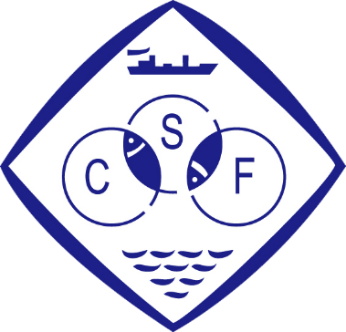 青年人才托举工程项目候选人推荐表人选姓名:研究领域:工作单位（盖章）:推荐方式:填报日期:中国水产学会秘书处制2022年10月填写说明一、封面页“推荐方式”分为专家推荐、单位推荐和本人自荐。二、封面页“工作单位”须加盖被托举人工作单位公章。三、“基本情况”中，（二）、（三）、（四）项内容请附有关证明材料复印件。四、资金使用计划应明确具体，年度考核指标应根据培养计划的内容确定，要求定量与定性结合。五、“推荐单位意见”一栏，若推荐单位为学会分支机构的，请主任委员签字。六、各栏目如填写内容较多，可另加附页。六、本推荐表填报要求由中国水产学会秘书处负责解释。一、基本情况（一）个人信息（二）重要科技奖项情况（获奖情况、发明专利等，不超过4项）（三）发表论文、专著的情况（限填有代表性的论文和著作，5项内）（四）主要科研工作及业绩简介(限300字) 注：（二）（三）（四）项请附有关证明材料复印件。二、未来三年研究计划三、推荐渠道意见（专家推荐或机构推荐）四、2022-2024年主要考核指标（500字以内）五、培养导师团队建议人选（团队专家3位，其中责任导师1位，指导导师2位）六、经费支出预算2022年度单位：万元2023年度单位：万元2024年度单位：万元七、个人诚信申报承诺书姓名会员证号正面免冠半身2寸彩色近照正面免冠半身2寸彩色近照性别出生年月正面免冠半身2寸彩色近照正面免冠半身2寸彩色近照民族党派正面免冠半身2寸彩色近照正面免冠半身2寸彩色近照手机邮箱正面免冠半身2寸彩色近照正面免冠半身2寸彩色近照学历身份证号学位最高学历专业职称研究领域工作单位及职务通讯地址社会任职（国内/国际组织任职情况）（国内/国际组织任职情况）（国内/国际组织任职情况）（国内/国际组织任职情况）（国内/国际组织任职情况）（国内/国际组织任职情况）（国内/国际组织任职情况）1. 学术简历（从大学填起，包括国外学历）1. 学术简历（从大学填起，包括国外学历）1. 学术简历（从大学填起，包括国外学历）1. 学术简历（从大学填起，包括国外学历）1. 学术简历（从大学填起，包括国外学历）1. 学术简历（从大学填起，包括国外学历）1. 学术简历（从大学填起，包括国外学历）1. 学术简历（从大学填起，包括国外学历）起止年月起止年月校（院）及系名称校（院）及系名称校（院）及系名称专业专业学历/学位****年**月-****年**月****年**月-****年**月2. 主要经历（毕业以后从事科技或管理工作的经历）2. 主要经历（毕业以后从事科技或管理工作的经历）2. 主要经历（毕业以后从事科技或管理工作的经历）2. 主要经历（毕业以后从事科技或管理工作的经历）2. 主要经历（毕业以后从事科技或管理工作的经历）2. 主要经历（毕业以后从事科技或管理工作的经历）2. 主要经历（毕业以后从事科技或管理工作的经历）2. 主要经历（毕业以后从事科技或管理工作的经历）起止年月起止年月工作单位及部门工作单位及部门工作单位及部门职称职称职务****年**月-****年**月****年**月-****年**月序号获奖时间奖项/专利名称奖励等级、排名1****年**月234序号论文、论著名称年份排名发表刊物或出版社名称是否被三大检索收录（SCI、EI、ISTP）被引用次数12345      简要说明个人的科研能力、创新能力、取得的科研进展或重要成果（包括科技成果应用、技术推广情况及产生的经济效益等）。2022-2024年的主要规划与目标（限300字以内）描述申请人依托现有科研基础或项目开展的研究工作；参加各种学习培训；学术交流、国际合作等；单位的支持情况；个人科研能力、管理能力、交流能力的预期等。专家推荐专家信息及推荐意见专家信息及推荐意见专家推荐专家1工作单位及职务/职称专家推荐专家2……专家推荐专家3……专家推荐（推荐理由……，同意推荐。）        推荐专家1签字（签章）          年   月   日（推荐理由……，同意推荐。）        推荐专家1签字（签章）          年   月   日专家推荐（推荐理由……，同意推荐。）        推荐专家2签字（签章）          年   月   日（推荐理由……，同意推荐。）        推荐专家2签字（签章）          年   月   日专家推荐（推荐理由……，同意推荐。）        推荐专家3签字（签章）          年   月   日（推荐理由……，同意推荐。）        推荐专家3签字（签章）          年   月   日单位推荐单位信息及推荐意见单位信息及推荐意见单位推荐单位全称（理事单位/分支机构）单位推荐推荐意见（推荐理由……，同意推荐。）                  单位公章（或机构负责人签字）：                           年   月   日年度主要考核指标2022年2023年2024年序号姓名单位研究领域职务/职称联系电话青托职务1责任导师2指导导师3指导导师序号支出内容项目资助资金所在单位配套资金备注1234……合计10.0万元序号支出内容项目资助资金所在单位配套资金备注1234……合计10.0万元序号支出内容项目资助资金所在单位配套资金备注1234……合计10.0万元个人诚信申报承诺书作为第八届中国科协青年人才托举工程项目申请人，本人郑重承诺：1.本人已认真阅读并知晓《中国科协办公厅关于开展第八届中国科协青年人才托举工程项目申报工作的通知》中对资助对象的有关规定。2.本人未入选人力资源和社会保障部博士后创新人才支持计划、留学回国人员创业启动支持计划和其他国家级人才计划。3.如本人同期申报并入选人力资源和社会保障部博士后创新人才支持计划、留学回国人员创业启动支持计划和其他国家级人才计划，将主动选择其一，并及时反馈。4.本人对以上内容及全部附件材料的客观性和真实性负责，无不实或涉密内容。承诺人签字：年  月  日